Daffodil International University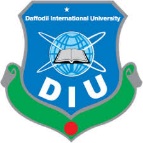 Faculty of Science and Information TechnologyDepartment of Computer Science and EngineeringN.B: Please fill up this form and get clearance from accounts department before attending the final defense. This is mandatory for all project/internship students. N.B: Please fill up this form and get clearance from Library after attending the final defense. This is mandatory for all project/internship students. Accounts Clearance PartAccounts Clearance PartAccounts Clearance PartAccounts Clearance PartAccounts Clearance PartStudent IDStudent NameIs the above mentioned student cleared the payment to attend the defense? Is the above mentioned student cleared the payment to attend the defense? YesNo(If no, please mention the dues)DuesSignature and SealAuthority of Account SectionDaffodil International UniversitySignature and SealAuthority of Account SectionDaffodil International UniversitySignature and SealAuthority of Account SectionDaffodil International UniversitySignature and SealAuthority of Account SectionDaffodil International UniversitySignature and SealAuthority of Account SectionDaffodil International University